BARBECUE/TENT PERMIT 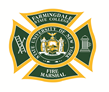 FARMINGDALE STATE COLLEGE FIRE MARSHAL  2350 BROAD HALLOW ROAD FARMINGDALE, N.Y. 11735 Applicants are required to fill out their entire permit and sign before submission. Signing binds the applicant to abide by all the conditions and requirements listed. Please submit it at least 10 days prior to the event.  Organization/Group: ____________________________________Permit #________________ Applicant: __________________________Title:________________Phone:________________ Dates(s)/Time(s) of Activity: ______________________________________________________ TO ERECT AND USE TEMPORARY TENT OR CANOPIES OF GREATER THAN 44 SQ. FT. EACH SIZE: _________________________________________________________________________QUANTITY FOR EACH SIZE: _______________________________________________________COPY OF FLAME RETARDANT CERTIFICATE ATTACHED: CERTIFICATE #____________________SITE PLAN (DIAGRAM) OF LOCATION OF TENT(S) SUBMITTED _____YES_____NO TO STORE, HANDLE OR USE LPG (PROPANE) FOR TEMPORARY HEATING/COOKING AND/OR CHARCOAL/WOODBBQ FOR COOKINGSIZE OF TANKS: _________________________________________________________________QUANTITY: ____________________________________________________________________SITE PLAN (DIAGRAM) OF LOCATION OF APPLIANCES/BBQ SUBMITTED____YES____NO FIRE EXTINGUISHER(S)OF NO LESS THAN 2A: 10BC RATING FOR EACH APPLIANCE___YES____NO Applicant Signature: ____________________________________________________________Area below for Campus Fire Safety/Operations Supervisor Use Only:  Application: _______ Approved______ Denied_____Issued By: __________________________Title: __________________________Date: _______